To be read before renting a boatThere are many risks and dangers associated with boating and activities around and in the water. There are risks of collision, falls, injuries to spine, arms and legs, pinching, drowning, and death that can arise from the negligence of others, your own negligence, weather conditions, acts of God, water conditions and your own experience and abilities. For your own safety and the safety of your friends and family who may be participating in your rental activity it is important that you understand the risks and explain them to every member of your group.I agree…That I am 16 years of age or older and that myself and my passengers are physically, emotionally and mentally able to participate in Boating Actives (canoeing, kayaking, pedal boating and row boating).Not to sublet or loan the boat.That I acknowledge, accept and am aware that there are inherent and significant risks (“Risks”) associated with the participation in Boating Activities. I recognize some of the hazards of Boating Activities are wind, collision with other boats, waves, drowning, hypothermia, damage to personal belongings due to water contact, and changing weather conditions. I recognize that there is, at all times, a risk of capsize.It is my responsibility to inform my group of any inherent risks and that it is their responsibility for their safety.That although Wilderness Discovery Handi-Capable Centre (“WDC”) has taken steps to reduce the risk and increase the safety of the Boating Activities, it is not possible for WDC to make the Boating Actives completely safe. I freely accept and fully assume all responsibility for all risk and release any claims I may have against WDC and agree not to sue WDC for any personal injury, death, property damage or loss sustained by myself or anyone in my group as a result of our participation in the activities due to any cause.That although WDC periodically monitors boats on the lake, they do not provide constant monitoring and depending on wind conditions and location, they may not hear me or my whistle in the event of an emergency.To hold WDC harmless against any and all damages and claims against them however rising or occasions, whether to property or to persons, including myself, anyone in my party or any third party.That all passengers will wear personal floatation devices at all times. That I am qualified and competent to operate and navigate the boat in a careful and prudent manner at all times during the term of this agreement.To return the boat and equipment in as good of a condition as when rented, with the exception of ordinary wear and tear and to pay for any and all loss of or damage to the boat, and boat expenses incurred in repairing any such damage, replacing any such loss, and if necessary obtaining the return of the boats or other property as well as any revenues as a result of such damage or loss. That I take full responsibility for my boat and all equipment rented by me and people in my boat, including minors and all members in my boat are made aware of this waiver and the risks associated with this activity.To follow the directions of WDC staff.That I may be towed and returned to the dock at any time if, in the sole determination of WDC staff, that the boat, equipment, property or passengers are deemed to be in danger. I have had sufficient time to read and understand each term in this waiver in its entirety and have agreed to the terms freely and voluntarily. I understand that this waiver is binding on myself and my Legal Representatives.Signature __________________________ Name (please print) _________________________City of residence _____________________ Cell____________________ Date ______________Additional Passengers 16 or older (Your signature is acknowledgement and agreement of all terms of this Waiver Form as listed above):Signature_________________ 				Signature _____________________Signature_________________ 				Signature _____________________ Signature_________________ 				Signature _____________________I  I have provided WDC with a photocopy or proof of my valid boating license in person or to bookings@wdcentre.net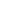 